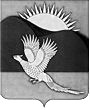 копияАДМИНИСТРАЦИЯПАРТИЗАНСКОГО МУНИЦИПАЛЬНОГО РАЙОНАПРИМОРСКОГО КРАЯПОСТАНОВЛЕНИЕГлава Партизанскогомуниципального района		          подпись		       К.К.ЩербаковВерноНачальник общего отдела                                                           О.Н. Кожухарова16.03.2015Раздел II. График финансирования переселения граждан из жилых помещений в многоквартирных домах, признанных до 01 января 2012 года аварийными, подлежащими сносу или реконструкции в связи с физическим износом в процессе их эксплуатации, расположенных на территории Партизанского муниципального районаРаздел III. План организационных мероприятий на территории Партизанского муниципального районав связи с переселением граждан из аварийного жилищного фонда16.03.2015         село Владимиро-Александровское                             № 183Об утверждении Плана мероприятий («дорожной карты»)по переселению до 01 сентября 2017 года граждан из аварийногожилищного фонда, расположенного на территорииПартизанскогомуниципального района Приморского краяС целью координации действий, направленных на реализацию мероприятий подпрограммы «Проведение мероприятий по переселению  граждан из аварийного жилищного фонда в Партизанском муниципальном районе на 2015 - 2017 годы» муниципальной программы «Проведение мероприятий по строительству, реконструкции, ремонту объектов жилищно-коммунального и социально-культурного назначения, проектным работам, мероприятий по переселению граждан из аварийного жилищного фонда         в Партизанском муниципальном районе на 2015-2017 годы», утвержденной постановлением администрации Партизанского муниципального района          от 13.11.2014 № 959 (в редакции от 30.01.2015 № 61), руководствуясьЖилищным кодексом Российской Федерации, Земельным кодексом Российской Федерации, Федеральным законом от 06.10.2003         № 131-ФЗ "Об общих принципах организации местного самоуправления        в Российской Федерации", статьями 28, 31 Устава Партизанского муниципального района, администрация Партизанского муниципального районаПОСТАНОВЛЯЕТ:1. 1.	Утвердить План мероприятий («Дорожная карта»)                      по переселению  граждан из аварийного жилищного фонда  Партизанского муниципального района Приморского края (прилагается). 22. Общему отделу администрации Партизанского муниципального района (Кожухарова) опубликовать данное постановление в Сборнике муниципальных правовых актов органов местного самоуправления Партизанского муниципального района - источнике официального опубликования муниципальных правовых актов органов местного самоуправления Партизанского муниципального района и разместить на официальном сайте администрации Партизанского муниципального района в информационно-телекоммуникационной сети «Интернет».3. Контроль за исполнением настоящего постановления возложить на заместителя  главы администрации Партизанского  муниципального  района Никитина В.В.УТВЕРЖДЕНУТВЕРЖДЕНУТВЕРЖДЕНУТВЕРЖДЕНУТВЕРЖДЕНпостановлением администрации постановлением администрации постановлением администрации постановлением администрации постановлением администрации Партизанского муниципального района Партизанского муниципального района Партизанского муниципального района Партизанского муниципального района Партизанского муниципального района от  16.03.2015 № 183   от  16.03.2015 № 183   от  16.03.2015 № 183   от  16.03.2015 № 183   от  16.03.2015 № 183   ПЛАН МЕРОПРИЯТИЙПЛАН МЕРОПРИЯТИЙПЛАН МЕРОПРИЯТИЙПЛАН МЕРОПРИЯТИЙПЛАН МЕРОПРИЯТИЙПЛАН МЕРОПРИЯТИЙПЛАН МЕРОПРИЯТИЙПЛАН МЕРОПРИЯТИЙПЛАН МЕРОПРИЯТИЙПЛАН МЕРОПРИЯТИЙПЛАН МЕРОПРИЯТИЙПЛАН МЕРОПРИЯТИЙПЛАН МЕРОПРИЯТИЙПЛАН МЕРОПРИЯТИЙПЛАН МЕРОПРИЯТИЙПЛАН МЕРОПРИЯТИЙПЛАН МЕРОПРИЯТИЙПЛАН МЕРОПРИЯТИЙПЛАН МЕРОПРИЯТИЙ        («дорожная карта») по переселению до 01 сентября  2017 года граждан из аварийного жилищного фонда, 
          расположенного на территории Партизанского муниципального района (жилых помещений в многоквартирных домах, признанных в установленном порядке до 01 января 2012 года аварийными и подлежащими сносу или реконструкции в связи с физическим износом в процессе их эксплуатации)        («дорожная карта») по переселению до 01 сентября  2017 года граждан из аварийного жилищного фонда, 
          расположенного на территории Партизанского муниципального района (жилых помещений в многоквартирных домах, признанных в установленном порядке до 01 января 2012 года аварийными и подлежащими сносу или реконструкции в связи с физическим износом в процессе их эксплуатации)        («дорожная карта») по переселению до 01 сентября  2017 года граждан из аварийного жилищного фонда, 
          расположенного на территории Партизанского муниципального района (жилых помещений в многоквартирных домах, признанных в установленном порядке до 01 января 2012 года аварийными и подлежащими сносу или реконструкции в связи с физическим износом в процессе их эксплуатации)        («дорожная карта») по переселению до 01 сентября  2017 года граждан из аварийного жилищного фонда, 
          расположенного на территории Партизанского муниципального района (жилых помещений в многоквартирных домах, признанных в установленном порядке до 01 января 2012 года аварийными и подлежащими сносу или реконструкции в связи с физическим износом в процессе их эксплуатации)        («дорожная карта») по переселению до 01 сентября  2017 года граждан из аварийного жилищного фонда, 
          расположенного на территории Партизанского муниципального района (жилых помещений в многоквартирных домах, признанных в установленном порядке до 01 января 2012 года аварийными и подлежащими сносу или реконструкции в связи с физическим износом в процессе их эксплуатации)        («дорожная карта») по переселению до 01 сентября  2017 года граждан из аварийного жилищного фонда, 
          расположенного на территории Партизанского муниципального района (жилых помещений в многоквартирных домах, признанных в установленном порядке до 01 января 2012 года аварийными и подлежащими сносу или реконструкции в связи с физическим износом в процессе их эксплуатации)        («дорожная карта») по переселению до 01 сентября  2017 года граждан из аварийного жилищного фонда, 
          расположенного на территории Партизанского муниципального района (жилых помещений в многоквартирных домах, признанных в установленном порядке до 01 января 2012 года аварийными и подлежащими сносу или реконструкции в связи с физическим износом в процессе их эксплуатации)        («дорожная карта») по переселению до 01 сентября  2017 года граждан из аварийного жилищного фонда, 
          расположенного на территории Партизанского муниципального района (жилых помещений в многоквартирных домах, признанных в установленном порядке до 01 января 2012 года аварийными и подлежащими сносу или реконструкции в связи с физическим износом в процессе их эксплуатации)        («дорожная карта») по переселению до 01 сентября  2017 года граждан из аварийного жилищного фонда, 
          расположенного на территории Партизанского муниципального района (жилых помещений в многоквартирных домах, признанных в установленном порядке до 01 января 2012 года аварийными и подлежащими сносу или реконструкции в связи с физическим износом в процессе их эксплуатации)        («дорожная карта») по переселению до 01 сентября  2017 года граждан из аварийного жилищного фонда, 
          расположенного на территории Партизанского муниципального района (жилых помещений в многоквартирных домах, признанных в установленном порядке до 01 января 2012 года аварийными и подлежащими сносу или реконструкции в связи с физическим износом в процессе их эксплуатации)        («дорожная карта») по переселению до 01 сентября  2017 года граждан из аварийного жилищного фонда, 
          расположенного на территории Партизанского муниципального района (жилых помещений в многоквартирных домах, признанных в установленном порядке до 01 января 2012 года аварийными и подлежащими сносу или реконструкции в связи с физическим износом в процессе их эксплуатации)        («дорожная карта») по переселению до 01 сентября  2017 года граждан из аварийного жилищного фонда, 
          расположенного на территории Партизанского муниципального района (жилых помещений в многоквартирных домах, признанных в установленном порядке до 01 января 2012 года аварийными и подлежащими сносу или реконструкции в связи с физическим износом в процессе их эксплуатации)        («дорожная карта») по переселению до 01 сентября  2017 года граждан из аварийного жилищного фонда, 
          расположенного на территории Партизанского муниципального района (жилых помещений в многоквартирных домах, признанных в установленном порядке до 01 января 2012 года аварийными и подлежащими сносу или реконструкции в связи с физическим износом в процессе их эксплуатации)        («дорожная карта») по переселению до 01 сентября  2017 года граждан из аварийного жилищного фонда, 
          расположенного на территории Партизанского муниципального района (жилых помещений в многоквартирных домах, признанных в установленном порядке до 01 января 2012 года аварийными и подлежащими сносу или реконструкции в связи с физическим износом в процессе их эксплуатации)        («дорожная карта») по переселению до 01 сентября  2017 года граждан из аварийного жилищного фонда, 
          расположенного на территории Партизанского муниципального района (жилых помещений в многоквартирных домах, признанных в установленном порядке до 01 января 2012 года аварийными и подлежащими сносу или реконструкции в связи с физическим износом в процессе их эксплуатации)        («дорожная карта») по переселению до 01 сентября  2017 года граждан из аварийного жилищного фонда, 
          расположенного на территории Партизанского муниципального района (жилых помещений в многоквартирных домах, признанных в установленном порядке до 01 января 2012 года аварийными и подлежащими сносу или реконструкции в связи с физическим износом в процессе их эксплуатации)        («дорожная карта») по переселению до 01 сентября  2017 года граждан из аварийного жилищного фонда, 
          расположенного на территории Партизанского муниципального района (жилых помещений в многоквартирных домах, признанных в установленном порядке до 01 января 2012 года аварийными и подлежащими сносу или реконструкции в связи с физическим износом в процессе их эксплуатации)        («дорожная карта») по переселению до 01 сентября  2017 года граждан из аварийного жилищного фонда, 
          расположенного на территории Партизанского муниципального района (жилых помещений в многоквартирных домах, признанных в установленном порядке до 01 января 2012 года аварийными и подлежащими сносу или реконструкции в связи с физическим износом в процессе их эксплуатации)        («дорожная карта») по переселению до 01 сентября  2017 года граждан из аварийного жилищного фонда, 
          расположенного на территории Партизанского муниципального района (жилых помещений в многоквартирных домах, признанных в установленном порядке до 01 января 2012 года аварийными и подлежащими сносу или реконструкции в связи с физическим износом в процессе их эксплуатации)Раздел I. График переселения граждан из жилых помещений в многоквартирных домах на территории 
Партизанского муниципального района, признанных до 01 января 2012 года аварийными и подлежащими сносу или реконструкции в связи с физическим износом в процессе их эксплуатацииРаздел I. График переселения граждан из жилых помещений в многоквартирных домах на территории 
Партизанского муниципального района, признанных до 01 января 2012 года аварийными и подлежащими сносу или реконструкции в связи с физическим износом в процессе их эксплуатацииРаздел I. График переселения граждан из жилых помещений в многоквартирных домах на территории 
Партизанского муниципального района, признанных до 01 января 2012 года аварийными и подлежащими сносу или реконструкции в связи с физическим износом в процессе их эксплуатацииРаздел I. График переселения граждан из жилых помещений в многоквартирных домах на территории 
Партизанского муниципального района, признанных до 01 января 2012 года аварийными и подлежащими сносу или реконструкции в связи с физическим износом в процессе их эксплуатацииРаздел I. График переселения граждан из жилых помещений в многоквартирных домах на территории 
Партизанского муниципального района, признанных до 01 января 2012 года аварийными и подлежащими сносу или реконструкции в связи с физическим износом в процессе их эксплуатацииРаздел I. График переселения граждан из жилых помещений в многоквартирных домах на территории 
Партизанского муниципального района, признанных до 01 января 2012 года аварийными и подлежащими сносу или реконструкции в связи с физическим износом в процессе их эксплуатацииРаздел I. График переселения граждан из жилых помещений в многоквартирных домах на территории 
Партизанского муниципального района, признанных до 01 января 2012 года аварийными и подлежащими сносу или реконструкции в связи с физическим износом в процессе их эксплуатацииРаздел I. График переселения граждан из жилых помещений в многоквартирных домах на территории 
Партизанского муниципального района, признанных до 01 января 2012 года аварийными и подлежащими сносу или реконструкции в связи с физическим износом в процессе их эксплуатацииРаздел I. График переселения граждан из жилых помещений в многоквартирных домах на территории 
Партизанского муниципального района, признанных до 01 января 2012 года аварийными и подлежащими сносу или реконструкции в связи с физическим износом в процессе их эксплуатацииРаздел I. График переселения граждан из жилых помещений в многоквартирных домах на территории 
Партизанского муниципального района, признанных до 01 января 2012 года аварийными и подлежащими сносу или реконструкции в связи с физическим износом в процессе их эксплуатацииРаздел I. График переселения граждан из жилых помещений в многоквартирных домах на территории 
Партизанского муниципального района, признанных до 01 января 2012 года аварийными и подлежащими сносу или реконструкции в связи с физическим износом в процессе их эксплуатацииРаздел I. График переселения граждан из жилых помещений в многоквартирных домах на территории 
Партизанского муниципального района, признанных до 01 января 2012 года аварийными и подлежащими сносу или реконструкции в связи с физическим износом в процессе их эксплуатацииРаздел I. График переселения граждан из жилых помещений в многоквартирных домах на территории 
Партизанского муниципального района, признанных до 01 января 2012 года аварийными и подлежащими сносу или реконструкции в связи с физическим износом в процессе их эксплуатацииРаздел I. График переселения граждан из жилых помещений в многоквартирных домах на территории 
Партизанского муниципального района, признанных до 01 января 2012 года аварийными и подлежащими сносу или реконструкции в связи с физическим износом в процессе их эксплуатацииРаздел I. График переселения граждан из жилых помещений в многоквартирных домах на территории 
Партизанского муниципального района, признанных до 01 января 2012 года аварийными и подлежащими сносу или реконструкции в связи с физическим износом в процессе их эксплуатацииРаздел I. График переселения граждан из жилых помещений в многоквартирных домах на территории 
Партизанского муниципального района, признанных до 01 января 2012 года аварийными и подлежащими сносу или реконструкции в связи с физическим износом в процессе их эксплуатацииРаздел I. График переселения граждан из жилых помещений в многоквартирных домах на территории 
Партизанского муниципального района, признанных до 01 января 2012 года аварийными и подлежащими сносу или реконструкции в связи с физическим износом в процессе их эксплуатацииРаздел I. График переселения граждан из жилых помещений в многоквартирных домах на территории 
Партизанского муниципального района, признанных до 01 января 2012 года аварийными и подлежащими сносу или реконструкции в связи с физическим износом в процессе их эксплуатацииРаздел I. График переселения граждан из жилых помещений в многоквартирных домах на территории 
Партизанского муниципального района, признанных до 01 января 2012 года аварийными и подлежащими сносу или реконструкции в связи с физическим износом в процессе их эксплуатацииВсегоСрок переселенияСрок переселенияСрок переселенияСрок переселенияСрок переселенияВсего2013 год2014 год2015 год2016 годдо 1 сентября 2017 года1234567Всего площадь жилых помещений в многоквартирных домах, признанных в установленном порядке до 01 января 2012 года аварийными и подлежащими сносу или реконструкции в связи с физическим износом в процессе их эксплуатации (далее - "аварийный жилищный фонд"), кв.м.5936,303078,502857,80В том числе, площадь аварийного жилищного фонда, находящегося в государственной или муниципальной собственности, в отношении которого отсутствует обязанность по переселению граждан, в соответствии со статьями 86, частями 2 и 3 статьи 88 Жилищного кодекса Российской ФедерацииВсего площадь аварийного жилищного фонда, финансирование переселения граждан из которого за счет бюджетных средств и (или) иных источников предусмотрено действующими нормативными правовыми актами на 01.01.2013 г. кв.м., в том числе:5936,303078,502857,80площадь жилых помещений, переселение граждан из которых осуществляется в соответствии с региональными программами, финансируемыми с использованием средств государственной корпорации - Фонда содействия реформированию жилищно-коммунального хозяйства (далее-Фонд), кв.м.5936,303078,502857,80площадь жилых помещений, переселение граждан из которых осуществляется в соответствии с иными программами переселения граждан из аварийного жилищного фонда, кв.м000000Всего площадь аварийного жилищного фонда, финансирование переселения граждан из которого за счет бюджетных средств и (или) иных источников не предусмотрено действующими нормативными правовыми актами на 01.01.2013 г., кв.м.5936,30003078,502857,80Площадь аварийного фонда, включенного в региональную адресную программу по переселению граждан из аварийного жилищного фонда на 2013-2017 годы, в том числе:5936,30003078,502857,80площадь жилых помещений, переселение граждан из которых осуществляется по этапу 2013 года0площадь жилых помещений, переселение граждан из которых осуществляется по этапу 2014 года0площадь жилых помещений, переселение граждан из которых осуществляется по этапу 2015 года0площадь жилых помещений, переселение граждан из которых осуществляется по этапу 2016 года3078,5площадь жилых помещений, переселение граждан из которых осуществляется по этапу 2017 года2857,8Площадь аварийного фонда, включенного в программу по переселению граждан из аварийного жилищного фонда с учетом необходимости малоэтажного жилищного строительства на 2013-2017 годы, в том числе:000000площадь жилых помещений, переселение граждан из которых осуществляется по этапу 2013 года0площадь жилых помещений, переселение граждан из которых осуществляется по этапу 2014 года0площадь жилых помещений, переселение граждан из которых осуществляется по этапу 2015 года0площадь жилых помещений, переселение граждан из которых осуществляется по этапу 2016 года0площадь жилых помещений, переселение граждан из которых осуществляется по этапу 2017 года0№ п/пСроки финансированияПлощадь аварийного жилищного фонда из которого осуществляется переселение, кв. мИсточники финансирования , руб.Источники финансирования , руб.Источники финансирования , руб.Источники финансирования , руб.Примечания№ п/пСроки финансированияПлощадь аварийного жилищного фонда из которого осуществляется переселение, кв. мФондбюджет субъекта Российской Федерациибюджет муниципального образованиявнебюджетные средстваПримечания12345678Итого по МО:5936,3127172411,8682990779,1823316973,740,00Итого по этапам региональных адресных программ по переселению граждан из аварийного жилищного фонда и таких программ с учетом необходимости развития малоэтажного жилищного строительства (далее - "программы") 2013 года:2013 год2014 годИтого по этапу 2014 года:2014 год2015 годИтого по этапу 2015 года:3078,5066034269,2140149118,8411798154,220,002015 год066034269,2140149118,8411798154,220,002016 год3078,500000,00Итого по этапу 2016 года:2857,8080189715,9629580068,145777357,060,002016 год080189715,9629580068,145777357,060,002017 год2857,800000,00Итого по этапу 2017 года:№п/пНаименование мероприятияНаименование мероприятияСрок исполненияОтветственное лицоПримечаниеПримечание1223455Мероприятия, рекомендуемые к исполнению на уровне муниципальных образований Приморского краяМероприятия, рекомендуемые к исполнению на уровне муниципальных образований Приморского краяМероприятия, рекомендуемые к исполнению на уровне муниципальных образований Приморского краяМероприятия, рекомендуемые к исполнению на уровне муниципальных образований Приморского краяМероприятия, рекомендуемые к исполнению на уровне муниципальных образований Приморского краяМероприятия, рекомендуемые к исполнению на уровне муниципальных образований Приморского краяМероприятия, рекомендуемые к исполнению на уровне муниципальных образований Приморского края2Разработка и утверждение планов мероприятий («дорожных карт»)
по переселению до 01 сентября 2017 года граждан из аварийного жилищного фонда, расположенного на территории Партизанского муниципального района (жилых помещенийв многоквартирных домах, признанных в установленном порядке до 011 января 2012 года аварийными и подлежащими сносу 
или реконструкции в связи с физическим износом в процессе 
их эксплуатации) на 2015-2017 годымарт-апрель2015 годамарт-апрель2015 годаадминистрация Партизанского муниципального районаадминистрация Партизанского муниципального района2Корректировка муниципальной подпрограммы «Проведение мероприятий по переселению граждан из аварийного жилищного фонда в Партизанском муниципальном районе на 2015-2017 годы»март-апрель 2014 годамарт-апрель 2014 годаадминистрация Партизанского муниципального районаадминистрация Партизанского муниципального района3Принятие муниципального правового акта о бюджете Партизанского  муниципального района Приморского края на текущий финансовый год (на текущий финансовый год и плановый период до 2017 года включительно), предусматривающего необходимые источники финансирования переселения граждан из аварийного жилищного фонда и о внесении изменений в бюджет2015-2017 годы2015-2017 годыадминистрация Партизанского муниципального районаадминистрация Партизанского муниципального района4Заключение муниципальных контрактов на приобретение, строительство жилых помещений2015-2016 годы2015-2016 годыадминистрация Партизанского муниципального районаадминистрация Партизанского муниципального района5Заключение договоров с гражданами, переселяемыми из аварийного жилищного фонда2015-2016 годы2015-2016 годыадминистрация Партизанского муниципального районаадминистрация Партизанского муниципального района6Мероприятия, реализуемые с целью финансирования переселения 
за счет внебюджетных средств:-заключение инвестиционных договоров на строительство многоквартирных домов, в соответствии с которымив муниципальную собственность подлежит передаче часть жилых помещений для переселения граждан из аварийного жилищного фонда; -принятие решений о развитии застроенных территорий;-проведение открытых аукционов и заключение договоров о развитии застроенных территорий;-утверждение проекта планировки застроенной территории;-принятие решений об изъятии путем выкупа жилых помещений 
в многоквартирных домах, признанных аварийными и подлежащими сносу или реконструкции, расположенных на застроенной территории, в отношении которой принято решение о развитии;-предоставление жилых помещений гражданам, переселяемым
из аварийного жилищного фонда, расположенного на застроенной территории, в отношении которой принято решение о развитии2015-2016 годы2015-2016 годыадминистрация Партизанского муниципального районаадминистрация Партизанского муниципального района7Осуществление мониторинга выполнения плана мероприятий 
по переселению2015-2017 годы2015-2017 годыадминистрация Партизанского муниципального районаадминистрация Партизанского муниципального района8Проведение инвентаризации аварийного жилищного фонда2015-2017 годы2015-2017 годыадминистрация Партизанского муниципального районаадминистрация Партизанского муниципального района9Формирование земельных участков для строительства многоквартирных домов2015-2017 годы2015-2017 годыадминистрация Партизанского муниципального районаадминистрация Партизанского муниципального района10Подвод инженерных коммуникаций к земельным участкам 
под строительство многоквартирных домов2015-2016 годы2015-2016 годыадминистрация Партизанского муниципального районаадминистрация Партизанского муниципального района11Подготовка и подача в департамент по жилищно-коммунальному хозяйству и топливным ресурсам Приморского края заявокна предоставление финансовой поддержки на проведение мероприятий по переселению граждан из аварийного жилищного фонда с учетом необходимости развития малоэтажного жилищного строительства для подготовки заявки Приморского края в Фондежегодно, 2015-2017годыежегодно, 2015-2017годыадминистрация Партизанского муниципального районаадминистрация Партизанского муниципального района12Участие Партизанского  муниципального района в подпрограмме «Переселение граждан из аварийного жилищного фонда в Приморском крае» на 2013-2017 годы государственной программы Приморского края «Обеспечение доступным жильеми качественными услугами жилищно-коммунального хозяйства населения Приморского края» на 2013-2017 годы, утверждённой постановлением Администрации Приморского края от 7 декабря 2012 года № 398-па (далее – подпрограмма «Переселение гражданиз аварийного жилищного фонда в Приморском крае» на 2013-2017 годы)2015-2017 годы2015-2017 годыадминистрация Партизанского муниципального районаадминистрация Партизанского муниципального района13Реализация мероприятий подпрограммы «Переселение граждан 
из аварийного жилищного фонда в Приморском крае» на 2013-
2017 годы2015-2017 годы2015-2017 годыадминистрация Партизанского муниципального районаадминистрация Партизанского муниципального района14Переселение граждан из аварийных домов в благоустроенные жилые помещения2015-2017 годы2015-2017 годыадминистрация Партизанского муниципального районаадминистрация Партизанского муниципального района15Осуществление сноса аварийных домов2015-2017 годы2015-2017 годыадминистрация Партизанского муниципального районаадминистрация Партизанского муниципального района16Осуществление мониторинга реализации мероприятий подпрограммы «Переселение граждан из аварийного жилищного фонда в Приморском крае» на 2015-2016 годы на территории Партизанского  муниципального района Приморского края2015-2017 годы2015-2017 годыадминистрация Партизанского муниципального районаадминистрация Партизанского муниципального района17Предоставление отчетов о реализации мероприятий подпрограммы «Переселение граждан из аварийного жилищного фонда 
в Приморском крае» на 2015-2016 годы на территории Партизанского  муниципального района Приморского краяв сроки, установленные государственной программой, методическими рекомендациями Фондав сроки, установленные государственной программой, методическими рекомендациями Фондаадминистрация Партизанского муниципального районаадминистрация Партизанского муниципального района18Проектирование и строительство энергоэффективных домов, 
в которые планируется переселять граждан из аварийного жилищного фонда2015-2017 годы2015-2017 годыадминистрация Партизанского муниципального районаадминистрация Партизанского муниципального района19Обоснование возможности фактического исполнения Партизанским муниципальным районом обязательств по ликвидации аварийного жилищного фонда до 01 сентября 2017 года:• обоснование установленных программой способов переселения граждан из аварийного жилищного фонда (в I полугодии 2016 года, во II полугодии 2017 года.Иные способы переселения граждан из аварийных многоквартирных домов в рамках реализации программы не допускаются);•план выделения и оформления земельных участков 
для строительства домов для переселения граждан из аварийного жилищного фонда, включая сроки оформления разрешений 
на строительство: по этапам строительства в 2015-.г.: формирование земельных участков и постановка на государственный кадастровый: для 2015 г. до 30.06.2015, для 2016 г. до 30.06.2016,  разрешения на строительство: для .- в 2015 году, для .-  в 2016 году.•план проведения конкурсных процедур по приобретению помещений для переселения граждан из аварийного жилищного фонда:по этапу 2015 года: 1) срок  проведения конкурсных процедур до конца второго квартала 2015 года, 2) общая площадь приобретаемых жилых помещений не менее 3078,5 кв.м., 3) начальная цена приобретаемых жилых помещений 117 981 542,27 руб. из расчета 38 324,36 руб. за 1 кв.м.; по этапу 2016 года: 1) срок  проведения конкурсных процедур до конца второго квартала 2016 года, 2) общая площадь приобретаемых жилых помещений не менее 2857,8 кв.м., 3) начальная цена приобретаемых жилых помещений 115 547 141,36 руб. из расчета      40 432,2 руб. за 1 кв.м.; •обоснование начальных цен контрактов на приобретение помещений для переселения граждан из аварийного жилищного фонда (по этапу .- 117 981 542,27 руб.; по этапу .- 115 547 141,36 руб.;•перечень планируемых участников конкурсных процедур 
с указанием сведений об объемах строительства жилья такими участниками за последние 3 года, а также оформленных на таких участников конкурсных процедур земельных участков и выданных разрешениях на строительство: по этапу 2015 года - срок  проведения конкурсных процедур до конца второго квартала 2015 года,; по этапу 2016 года – срок  проведения конкурсных процедур до конца второго квартала  2016 года; •план строительства домов и переселения граждан 
из аварийного жилищного фонда:по этапу 2015 года: строительство двух многоквартирных домов, переселение 138 граждан из 51 жилого помещения во втором квартале  2016 года; по этапу 2016 года: строительство двух многоквартирных домов, переселение 121 гражданина  из 46 жилых помещений во втором полугодии  2017 года; • план сноса аварийных домов, включающий в себя указание на планируемое   последующее использование земельных участков под домами, подлежащими сносу: по этапу 2015 года: снос аварийных домов во втором квартале 2016 года:            с. Золотая Долина, ул. Лётная, дом №№ 1, 2, 3, 4, 19;по этапу 2016 года: снос аварийных домов во втором полугодии 2017 года:         с. Золотая Долина, ул. Лётная, дом №№ 5, 6, 7, 8, 18;•иные сведения, позволяющие обосновать возможность исполнения Партизанским муниципальным районом обязательств по ликвидации аварийного жилищного фонда до 01 сентября 2017 года: Задачи по  ликвидации аварийного жилищного фонда поставлены Указом Президента Российской Федерации от 07.05.2012 № 600  и являются главной задачей на период до конца 2017 года.2015-2017 годы2015-2017 годыадминистрация Партизанского муниципального районаадминистрация Партизанского муниципального района